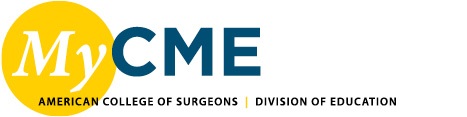 CONTINUING MEDICAL EDUCATION (CME) REQUIREMENTS FOR WASHINGTONThe Washington State Board of Medical Examiners and the Washington Board of Osteopathic Medicine both require all licensees to earn a minimum number of CME Credits that include content-specific CME. The requirements are detailed below:WASHINGTON MEDICAL COMMISSION CME REQUIREMENTS:200 Total credit hours every four years: Physicians licensed by the Washington Medical Commission must complete 200 hours of Continuing Medical Education every four years.  6 Credit hours addressing Suicide Assessment, Treatment, and Management: This is a one-time requirement to be completed during the first full continuing education period after January 1, 2016, or during the first full continuing education period after initial licensure. Beginning July 1, 2017, the training must be on the model list developed by the department of health.WASHINGTON BOARD OF OSTEOPATHIC MEDICINE AND SURGERY CME REQUIREMENTS:150 Total credit hours every three years: Licensees of the Washington Board of Osteopathic Medicine and Surgery must complete 150 hours of Continuing Medical Education every three years.  Certification of compliance with the requirement for continuing medical education of the American Osteopathic Association, or receipt of the AMA Physicians Recognitions Award or a current certification of continuing medical education from medical practice academies shall be deemed sufficient to satisfy the requirements.6 Credit hours addressing Suicide Assessment, Treatment, and Management: Licensed osteopathic physicians must complete a board-approved onetime training that is at least six hours long in suicide assessment, treatment, and management. This training must be completed by the end of the first full continuing education reporting period after January 1, 2016, or the first full continuing education reporting period after initial licensure, whichever is later. Beginning July 1, 2017, the training must be on the model list developed by the department of health.The American College of Surgeons has posted summaries of these State CME Requirements for your convenience. The Washington Chapter and the American College of Surgeons (ACS) are committed to providing members with the highest quality educational resources and supporting you in meeting your Continuing Medical Education (CME) requirements, for example:Monthly online AMA PRA Category 1 Credit™ and Self-Assessment Credit through your member subscription to the Journal of the American College of SurgeonsThree online Safe Pain Control courses totaling 4 AMA PRA Category 1 Credits™Clinical Congress 2019 Webcast packages offer up to 175 AMA PRA Category 1 Credits™ and 175 Self-Assessment Credits which can be tailored to a physician’s interests or requirements Coming soon! A new online 8-module course, Optimizing Perioperative Pain Management: An Evidence-Based Approach, will offer 8 AMA PRA Category 1 Credits™State requirements are subject to change. Please contact mycme@facs.org or your state medical board if you have any questions or concerns. Individuals must check with their state to verify that the course content does meet the specific CME requirement.